Об утверждении административного регламентапредоставления муниципальной услуги «Передача жилых помещений муниципального жилищного фонда Жигаловского муниципального образованияв собственность граждан в порядке приватизации»В соответствии с Законом Российской Федерации от 4 июля 1991 года
№ 1541-1 «О приватизации жилищного фонда в Российской Федерации», Федеральным законом от 27 июля 2010 года № 210-ФЗ «Об организации предоставления государственных и муниципальных услуг», Порядком разработки и утверждения административных регламентов предоставления муниципальных услуг, утвержденным постановлением администрации Жигаловского муниципального образования от  17.11.2020 года № 77,  статьей 5 Устава Жигаловского муниципального образования, руководствуясь статьей 5 Устава Жигаловского муниципального образования, администрация Жигаловского муниципального образования постановляет:1. Утвердить административный регламент предоставления муниципальной услуги «Передача жилых помещений муниципального жилищного фонда Жигаловского муниципального образования в собственность граждан в порядке приватизации» (прилагается).2. Настоящее постановление вступает в силу после дня его официального опубликования.И.о. главы Жигаловскогомуниципального образования                                                              Е.И. Канина УТВЕРЖДЕНПостановлением администрации Жигаловского муниципального образования 
от 31.08.2022 г. № 54АДМИНИСТРАТИВНЫЙ РЕГЛАМЕНТПРЕДОСТАВЛЕНИЯ МУНИЦИПАЛЬНОЙ УСЛУГИ «ПЕРЕДАЧА ЖИЛЫХ ПОМЕЩЕНИЙ МУНИЦИПАЛЬНОГО ЖИЛИЩНОГО ФОНДА ЖИГАЛОВСКОГО МУНИЦИПАЛЬНОГО ОБРАЗОВАНИЯ В СОБСТВЕННОСТЬ ГРАЖДАН В ПОРЯДКЕ ПРИВАТИЗАЦИИ»РАЗДЕЛ I. ОБЩИЕ ПОЛОЖЕНИЯГлава 1. Предмет регулирования административного регламента1. Настоящий административный регламент устанавливает порядок и стандарт предоставления муниципальной услуги «Передача жилых помещений муниципального жилищного фонда Жигаловского муниципального образования в собственность граждан в порядке приватизации», в том числе порядок взаимодействия  администрации Жигаловского муниципального образования (далее – администрация) с гражданами Российской Федерации и их уполномоченными представителями, органами государственной власти, учреждениями и организациями, сроки и последовательность административных процедур (действий), осуществляемых администрацией в процессе реализации полномочий по принятию решений о передаче жилых помещений муниципального жилищного фонда социального использования Жигаловского муниципального образования в собственность граждан Российской Федерации в порядке приватизации.2. Целью настоящего административного регламента является обеспечение открытости порядка предоставления муниципальной услуги, указанной в пункте 1 настоящего административного регламента (далее – муниципальная услуга), повышение качества ее исполнения, создание условий для участия граждан в отношениях, возникающих при предоставлении муниципальной услуги.Глава 2. Круг заявителей3. Заявителями на предоставление муниципальной услуги являются граждане Российской Федерации (далее – граждане), имеющие право пользования жилыми помещениями муниципального жилищного фонда социального использования Жигаловского муниципального образования (далее – жилые помещения) на условиях социального найма (далее – заявители).4. От имени заявителя за предоставлением муниципальной услуги может обратиться его уполномоченный представитель (далее – представитель).5. В случае обращения заявителя или его представителя с запросом о предоставлении нескольких государственных услуг и (или) муниципальных услуг при однократном обращении в многофункциональный центр предоставления государственных и муниципальных услуг (далее – комплексный запрос), за исключением государственных услуг и муниципальных услуг, предоставление которых посредством комплексного запроса не осуществляется, при условии, что одной из муниципальных услуг, указанных в комплексном запросе, является муниципальная услуга, предоставляемая в соответствии с настоящим административным регламентом, многофункциональный центр предоставления государственных и муниципальных услуг (далее – МФЦ) для обеспечения получения заявителем муниципальной услуги действует в интересах заявителя без доверенности и направляет в администрацию запрос о предоставлении муниципальной услуги, подписанный уполномоченным работником МФЦ и скрепленный печатью МФЦ, а также сведения, документы и (или) информацию, необходимые для предоставления муниципальной услуги, с приложением заверенной МФЦ копии комплексного запроса, без составления и подписания такого запроса заявителем или его представителем.Глава 3. Предоставление муниципальной услуги6. Муниципальная услуга предоставляется заявителю в соответствии с вариантом предоставления муниципальной услуги, соответствующим признакам заявителя, определенным в результате анкетирования, проводимого администрацией либо МФЦ (в случае поступления заявления о предоставлении муниципальной услуги через МФЦ), а также результата, за предоставлением которого обратился заявитель.РАЗДЕЛ II. СТАНДАРТ ПРЕДОСТАВЛЕНИЯ МУНИЦИПАЛЬНОЙ УСЛУГИГлава 4. Наименование муниципальной услуги7. Под муниципальной услугой в настоящем административном регламенте понимается передача жилых помещений муниципального жилищного фонда муниципального образования в собственность граждан в порядке приватизации.Глава 5. Наименование органа местного самоуправления, предоставляющего муниципальную услугу8. Органом местного самоуправления, предоставляющим муниципальную услугу, является администрация.9. В предоставлении муниципальной услуги участвуют:1) Федеральная служба государственной регистрации, кадастра и картографии, ее территориальный орган или Федеральное государственное бюджетное учреждение «Федеральная кадастровая палата Федеральной службы государственной регистрации, кадастра и картографии»;2) министерство социального развития, опеки и попечительства Иркутской области;3) организации по государственному техническому учету и (или) технической инвентаризации;4) органы записи актов гражданского состояния.Глава 6. Результат предоставления муниципальной услуги10. Результатом предоставления муниципальной услуги является:1) договор передачи жилого помещения в собственность гражданина (граждан) в порядке приватизации;2) уведомление об отказе в передаче жилого помещения в собственность гражданина (граждан) в порядке приватизации.Глава 7. Срок предоставления муниципальной услуги11. Муниципальная услуга предоставляется в течение двух месяцев со дня поступления заявления о предоставлении муниципальной услуги в администрацию.12. Приостановление предоставления муниципальной услуги законодательством не предусмотрено.13. Срок выдачи (направления) документов, являющихся результатом предоставления муниципальной услуги, – 3 календарных дня со дня подписания главой администрации договора передачи жилого помещения в собственность гражданина (граждан) в порядке приватизации или уведомления об отказе в передаче жилого помещения в собственность гражданина (граждан) в порядке приватизации.Глава 8. Правовые основания для предоставления муниципальной услуги14. Перечень нормативных правовых актов, регулирующих предоставление муниципальной услуги (с указанием их реквизитов и источников официального опубликования), размещается на официальном сайте администрации и в региональной государственной информационной системе «Региональный портал государственных и муниципальных услуг Иркутской области» в сети «Интернет» по адресу http://38.gosuslugi.ru (далее – Портал).Глава 9. Исчерпывающий перечень документов, необходимых
для предоставления муниципальной услуги 15. Для получения муниципальной услуги заявитель (заявители) или его (их) представитель (представители) обращается (обращаются) в администрацию с заявлением о передаче в собственность жилого помещения (далее – заявление) по форме согласно приложению к настоящему административному регламенту.Если в приватизации жилого помещения участвует несколько граждан Российской Федерации, то заявление подписывается всеми гражданами Российской Федерации, достигшими возраста 14 лет и имеющими право на участие в приватизации жилого помещения, лично либо их представителем (представителями).В случаях, когда в жилом помещении проживают исключительно несовершеннолетние в возрасте до 14 лет, с заявлением от их имени в администрацию обращаются родители (усыновители), опекуны с предварительного разрешения органов опеки и попечительства либо по инициативе указанных органов. В случаях, когда в жилом помещении проживают исключительно несовершеннолетние в возрасте от 14 до 18 лет, с заявлением в администрацию самостоятельно обращаются указанные несовершеннолетние граждане с согласия родителей (усыновителей), попечителей и органов опеки и попечительства.В случае смерти родителей (усыновителей), а также в иных случаях утраты попечения родителей, если в жилом помещении остались проживать исключительно несовершеннолетние, не достигшие возраста 14 лет, с заявлением от их имени в администрацию обращаются их законные представители с предварительного разрешения органов опеки и попечительства или при необходимости по инициативе таких органов.В случае смерти родителей (усыновителей), а также в иных случаях утраты попечения родителей, если в жилом помещении остались проживать исключительно несовершеннолетние, достигшие возраста 14 лет, с заявлением в администрацию самостоятельно обращаются указанные несовершеннолетние граждане с согласия их законных представителей и органов опеки и попечительства.16. К заявлению заявитель (заявители) или его (их) представитель (представители) прилагает (прилагают) следующие документы:1) копию документа, удостоверяющего личность заявителя (заявителей);2) копию документа, удостоверяющего личность представителя заявителя (заявителей), и документы, подтверждающие полномочия представителя заявителя (заявителей) (нотариально удостоверенная доверенность; свидетельство об усыновлении (удочерении); свидетельство о рождении, свидетельство об установлении отцовства, если они выданы компетентными органами иностранного государства и их нотариально удостоверенный перевод на русский язык), – в случае, если от имени заявителя (заявителей) действует представитель;3) согласие родителей (усыновителей), опекунов, законных представителей несовершеннолетних на приватизацию жилого помещения в случаях, предусмотренных федеральным законодательством;4) согласие в письменной форме всех имеющих право на приватизацию жилого помещения совершеннолетних граждан, несовершеннолетних граждан в возрасте от 14 лет, в том числе временно отсутствующих граждан, на заключение с ними договора передачи жилого помещения в собственность граждан либо отказ данных граждан от заключения с ними договора передачи жилого помещения в собственность граждан в форме заявления, удостоверенного в нотариальном порядке.17. Для получения доверенности, подтверждающей полномочия представителя заявителя (заявителей) заявитель лично обращается к нотариусу или должностному лицу, уполномоченному совершать нотариальные действия.Для получения свидетельства об усыновлении (удочерении) заявитель обращается в органы записи актов гражданского состояния, осуществляющие полномочия на территории Российской Федерации, или в консульские учреждения Российской Федерации.Для получения свидетельства о рождении, свидетельства об установлении отцовства, выданных компетентными органами иностранного государства, и их нотариально удостоверенного перевода на русский язык заявитель обращается в компетентный орган иностранного государства, уполномоченный на выдачу свидетельств о государственной регистрации актов гражданского состояния, и к нотариусу или должностному лицу, уполномоченному совершать нотариальные действия.18. Заявитель (заявители) или его (их) представитель (представители) направляет (направляют) заявление и документы, указанные в пункте 16 настоящего административного регламента, одним из следующих способов:1) путем личного обращения в администрацию;2) через организации почтовой связи. В этом случае документы представляются в копиях, заверенных нотариусом или должностным лицом, уполномоченным в соответствии с законодательством на совершение нотариальных действий, или органом (должностным лицом), уполномоченным на выдачу соответствующего документа;3) через МФЦ.19. В случае обращения в МФЦ одновременно с комплексным запросом заявитель (заявители) или его (их) представитель (представители) подает (подают) сведения, документы и (или) информацию, предусмотренные нормативными правовыми актами, регулирующими отношения, возникающие в связи с предоставлением указанных в комплексном запросе государственных и (или) муниципальных услуг, за исключением документов, на которые распространяется требование пункта 2 части 1 статьи 7 Федерального закона от 27 июля 2010 года № 210-ФЗ «Об организации предоставления государственных и муниципальных услуг», а также сведений, документов и (или) информации, которые у заявителя или его представителя отсутствуют и должны быть получены по результатам предоставления заявителю или его представителю иных указанных в комплексном запросе государственных и (или) муниципальных услуг. Сведения, документы и (или) информацию, необходимые для предоставления государственных и (или) муниципальных услуг, указанных в комплексном запросе, и получаемые в организациях и у уполномоченных в соответствии с законодательством Российской Федерации экспертов, указанных в части 2 статьи 1 Федерального закона от 27 июля 2010 года № 210-ФЗ «Об организации предоставления государственных и муниципальных услуг», в результате оказания услуг, которые являются необходимыми и обязательными для предоставления государственных и муниципальных услуг, заявитель (заявители) или его (их) представитель (представители) подает (подают) в МФЦ одновременно с комплексным запросом самостоятельно.20. При предоставлении муниципальной услуги администрация не вправе требовать от заявителей или их представителей документы, не указанные в пункте 16 настоящего административного регламента.21. К документам, необходимым для предоставления муниципальной услуги, которые находятся в распоряжении государственных органов, органов местного самоуправления и иных органов, участвующих в предоставлении государственных или муниципальных услуг, и которые заявитель (заявители) вправе представить, относятся:1) выписка из Единого государственного реестра недвижимости о правах каждого отдельного лица, участвующего в приватизации жилого помещения, на имевшиеся (имеющиеся) у него объекты недвижимого имущества;2) договор социального найма либо ордер на занимаемое жилое помещение, иной правоустанавливающий документ, подтверждающий право пользования заявителя (каждого из заявителей) занимаемым жилым помещением;3) справка о соответствии адресов объектов недвижимости в случае изменения адреса жилого помещения;4) акт органа опеки и попечительства о назначении опекуна или попечителя;5) акт органа опеки и попечительства – в случаях, когда передача жилых помещений в собственность граждан осуществляется с разрешения (согласия) органов опеки и попечительства или по их инициативе;6) свидетельство о рождении, свидетельство об установлении отцовства, свидетельство о заключении брака, свидетельство о расторжении брака, свидетельство о перемене имени, свидетельство о смерти, за исключением свидетельств, выданных компетентными органами иностранного государства;7) сведения об использовании (неиспользовании) гражданином права на однократную бесплатную приватизацию жилого помещения.22. Для получения документа, указанного в подпункте 1 пункта 21 настоящего административного регламента, заявитель (заявители) или его (их) представитель (представители) вправе обратиться в Федеральную службу государственной регистрации, кадастра и картографии, ее территориальный орган или Федеральное государственное бюджетное учреждение «Федеральная кадастровая палата Федеральной службы государственной регистрации, кадастра и картографии» с запросом в виде бумажного документа путем направления по почте, представления непосредственно в орган, либо через МФЦ; в электронной форме путем заполнения формы запроса, размещенной на официальном сайте Федеральной службы государственной регистрации, кадастра и картографии в сети «Интернет» или Едином портале государственных услуг и муниципальных услуг (функций) или посредством отправки XML-документа с использованием веб-сервисов.Для получения документов, указанных в подпунктах 2 и 3 пункта 21 настоящего административного регламента, заявитель или его представитель вправе обратиться в администрацию с запросом в виде бумажного документа путем направления по почте, представления непосредственно в орган либо через МФЦ.Для получения документов, указанных в подпунктах 4 и 5 пункта 21 настоящего административного регламента, заявитель или его представитель вправе обратиться в министерство социального развития, опеки и попечительства Иркутской области с запросом в виде бумажного документа путем направления по почте, представления непосредственно в орган либо через МФЦ.Для получения документов, указанных в подпункте 6 пункта 21 настоящего административного регламента, заявитель или его представитель вправе обратиться в органы записи актов гражданского состояния с запросом в виде бумажного документа путем направления по почте, представления непосредственно в орган либо через МФЦ.Для получения сведений, указанных в подпункте 7 пункта 21 настоящего административного регламента, заявитель или его представитель вправе обратиться в организации по государственному техническому учету и (или) технической инвентаризации с запросом в виде бумажного документа путем направления по почте, представления непосредственно в организацию либо через МФЦ.23. Заявитель (заявители) или его (их) представитель (представители) вправе представить в администрацию документы и сведения, указанные в пункте 21 настоящего административного регламента, способами, установленными в пункте 18 настоящего административного регламента.24. Требования к документам, представляемым заявителем (заявителями) или его (их) представителем (представителями):1) документы должны иметь печати, подписи уполномоченных должностных лиц государственных органов, органов местного самоуправления или должностных лиц иных организаций, выдавших данные документы или удостоверивших подлинность копий документов;2) тексты документов должны быть написаны разборчиво;3) документы не должны иметь подчисток, приписок, зачеркнутых слов и не оговоренных в них исправлений;4) документы не должны быть исполнены карандашом;5) документы не должны иметь повреждений, наличие которых не позволяет однозначно истолковать их содержание.25. Администрация при предоставлении муниципальной услуги не вправе требовать от заявителей или их представителей:1) представления документов и информации или осуществления действий, представление или осуществление которых не предусмотрено нормативными правовыми актами, регулирующими отношения, возникающие в связи с предоставлением муниципальной услуги;2) представления документов и информации, в том числе подтверждающих внесение заявителем платы за предоставление  муниципальной услуги, которые находятся в распоряжении администрации, государственных органов, органов местного самоуправления и (или) подведомственных государственным органам и органам местного самоуправления организаций, участвующих в предоставлении государственных или муниципальных услуг, в соответствии с нормативными правовыми актами Российской Федерации, нормативными правовыми актами Иркутской области, муниципальными правовыми актами, за исключением документов, включенных в определенный частью 6 статьи 7 Федерального закона от 27 июля 2010 года № 210-ФЗ «Об организации предоставления государственных и муниципальных услуг» перечень документов;3) осуществления действий, в том числе согласований, необходимых для получения муниципальной услуги и связанных с обращением в государственные органы, органы местного самоуправления и организации, за исключением получения услуг, включенных в перечень услуг, которые являются необходимыми и обязательными для предоставления муниципальных услуг, утвержденный Постановлением администрации Жигаловского муниципального образования от 09.12.2020 года № 88. 4) представления документов и информации, отсутствие и (или) недостоверность которых не указывались при первоначальном отказе в приеме документов, необходимых для предоставления муниципальной услуги, либо в предоставлении муниципальной услуги, за исключением случаев, предусмотренных в пункте 4 части 1 статьи 7 Федерального закона от 27 июля 2010 года № 210-ФЗ «Об организации предоставления государственных и муниципальных услуг»;5) предоставления на бумажном носителе документов и информации, электронные образы которых ранее были заверены в соответствии с пунктом 72 части 1 статьи 16 Федерального закона от 27 июля 2010 года
№ 210-ФЗ «Об организации предоставления государственных и муниципальных услуг», за исключением случаев, если нанесение отметок на такие документы либо их изъятие является необходимым условием предоставления муниципальной услуги, и иных случаев, установленных федеральными законами.Глава 10. Исчерпывающий перечень оснований для отказа в приеме к рассмотрению документов, необходимыхдля предоставления муниципальной услуги26. Основаниями для отказа в приеме заявления к рассмотрению являются:1) с заявлением обратилось лицо (лица), не относящееся (не относящиеся) к кругу заявителей, установленному пунктом 3 настоящего административного регламента;2) отсутствие у представителя заявителя доверенности, удостоверяющей полномочия представителя заявителя, оформленной в установленном законом порядке, или документов, подтверждающих статус законного представителя несовершеннолетнего, представителя гражданина, признанного в установленном порядке недееспособным или ограниченного в дееспособности.3) не представлены документы, указанные в пункте 16 настоящего административного регламента;4) несоответствие представленных документов требованиям, указанным в пункте 24 настоящего административного регламента.27. В случае установления оснований для отказа в приеме заявления к рассмотрению должностное лицо администрации, ответственное за прием и регистрацию документов, совершает действия по уведомлению заявителя (заявителей) или его (их) представителя (представителей) в порядке, предусмотренном пунктом 83 настоящего административного регламента.28. Отказ в приеме заявления к рассмотрению не препятствует повторному обращению заявителя (заявителей) или его (их) представителя (представителей) за предоставлением муниципальной услуги и может быть обжалован заявителем или его представителем в порядке, установленном действующим законодательством.Глава 11. Исчерпывающий перечень оснований для приостановления предоставления муниципальной услуги или отказа в предоставлении муниципальной услуги29. Основания для приостановления или отказа в предоставлении муниципальной услуги федеральным законодательством и законодательством Иркутской области не предусмотрены.Глава 12. Размер платы, взимаемой с заявителя при предоставлении
муниципальной услуги, и способы ее взимания30. Муниципальная услуга предоставляется без взимания государственной пошлины или иной платы.31. В случае внесения изменений в выданный в результате предоставления муниципальной услуги документ, направленный на исправление ошибок и опечаток, допущенных по вине администрации, МФЦ, а также должностных лиц администрации, работников МФЦ, плата с заявителя не взимается.Глава 13. Максимальный срок ожидания в очереди
при подаче заявителем заявления и при получении
результата предоставления муниципальной услуги32. Максимальное время ожидания в очереди при подаче заявления и документов не должно превышать 15 минут.33. Максимальное время ожидания в очереди при получении результата муниципальной услуги не должно превышать 15 минут.Глава 14. Срок регистрации заявления34. Регистрацию заявления и документов, представленных заявителем (заявителями), его (их) представителем осуществляет должностное лицо администрации, ответственное за прием и регистрацию документов, в журнале регистрации обращений за предоставлением муниципальной услуги путем присвоения указанным документам входящего номера с указанием даты получения.35. Срок регистрации представленных в администрацию заявления и документов при непосредственном обращении заявителя в администрацию не должен превышать 15 минут, при направлении документов через организации почтовой связи – один рабочий день со дня получения администрацией указанных документов.36. Днем регистрации документов является день их поступления в администрацию (до 16-00 часов). При поступлении документов после
16-00 часов или в нерабочий день их регистрация происходит следующим рабочим днем.Глава 15. Требования к помещениям, в которых предоставляется муниципальная услуга37. Вход в здание администрации оборудуется информационной табличкой (вывеской), содержащей информацию о полном наименовании администрации.38. Администрация обеспечивает инвалидам (включая инвалидов, использующих кресла-коляски и собак-проводников):1) сопровождение инвалидов, имеющих стойкие расстройства функции зрения и самостоятельного передвижения, и оказание им помощи в здании администрации;2) допуск в здание администрации собаки-проводника при наличии документа, подтверждающего ее специальное обучение и выдаваемого по форме и в порядке, которые определяются федеральным органом исполнительной власти, осуществляющим функции по выработке и реализации государственной политики и нормативно-правовому регулированию в сфере социальной защиты населения;3) оказание должностными лицами и работниками администрации помощи инвалидам в преодолении барьеров, мешающих получению ими услуг наравне с другими лицами.В случаях, если здание невозможно полностью приспособить с учетом потребностей инвалидов, администрация до его реконструкции или капитального ремонта принимает согласованные с одним из общественных объединений инвалидов, осуществляющих свою деятельность на территории муниципального образования, меры для обеспечения доступа инвалидов к месту предоставления муниципальной услуги.39. Информационные таблички (вывески) размещаются рядом с входом либо на двери входа так, чтобы они были хорошо видны заявителям или их представителям.40. Прием заявителей или их представителей, документов, необходимых для предоставления муниципальной услуги, осуществляется в кабинетах администрации.41. Вход в кабинет администрации оборудуется информационной табличкой (вывеской) с указанием номера кабинета, в котором осуществляется предоставление муниципальной услуги.42. Каждое рабочее место должностных лиц администрации должно быть оборудовано персональным компьютером с возможностью доступа к необходимым информационным базам данных, печатающим и сканирующим устройствам.43. Места ожидания должны соответствовать комфортным условиям для заявителей или их представителей и оптимальным условиям работы должностных лиц администрации.44. Места ожидания в очереди на прием, подачу документов, необходимых для предоставления муниципальной услуги, оборудуются стульями, кресельными секциями, скамьями.45. Места для заполнения документов оборудуются информационными стендами, стульями и столами для возможности оформления документов.46. Информационные стенды размещаются на видном, доступном для заявителей или их представителей  месте и призваны обеспечить заявителя или его представителя исчерпывающей информацией. Стенды должны быть оформлены в едином стиле, надписи сделаны черным шрифтом на белом фоне. Оформление визуальной, текстовой информации о порядке предоставления муниципальной услуги должно соответствовать оптимальному зрительному восприятию этой информации заявителями или их представителями.Глава 16. Показатели доступности и качества муниципальной услуги47. Основными показателями доступности и качества муниципальной услуги являются:1) соблюдение требований к местам предоставления муниципальной услуги, их транспортной доступности;2) возможность представления заявления и документов, необходимых для предоставления муниципальной услуги, через МФЦ;3) среднее время ожидания в очереди при подаче документов;4) количество обращений об обжаловании решений и действий (бездействия) администрации, а также должностных лиц администрации;5) количество взаимодействий заявителя или его представителя с должностными лицами, их продолжительность;6) возможность получения информации о ходе предоставления муниципальной услуги.48. Взаимодействие заявителя или его представителя с должностными лицами администрации осуществляется при личном приеме граждан в соответствии с графиком приема граждан в администрации.49. Взаимодействие заявителя или его представителя с должностными лицами администрации осуществляется при личном обращении заявителя или его представителя:1) для подачи заявления и документов, необходимых для предоставления муниципальной услуги;2) для получения результата предоставления муниципальной услуги.50. Продолжительность взаимодействия заявителя или его представителя с должностными лицами администрации при предоставлении муниципальной услуги не должна превышать 15 минут по каждому из указанных в пункте 49 настоящего административного регламента видов взаимодействия.51. Количество взаимодействий заявителя или его представителя с должностными лицами администрации при предоставлении муниципальной услуги не должно превышать двух раз.52. Заявителю обеспечивается возможность получения муниципальной услуги посредством МФЦ.53. Заявитель или его представитель имеет возможность получить информацию о ходе предоставления муниципальной услуги в администрации.Глава 17. Иные требования к предоставлению муниципальной услуги, в том числе учитывающие особенности предоставления муниципальной услуги в МФЦ, и особенности предоставления муниципальной услуги в электронной форме54. Муниципальная услуга по экстерриториальному принципу не предоставляется.55. В соответствии с Перечнем услуг, которые являются необходимыми и обязательными для предоставления муниципальных услуг, утвержденным Порядком разработки и утверждения административных регламентов предоставления муниципальных услуг, утвержденных постановлением администрации Жигаловского муниципального образования от 17.11.2020 года № 77услуги, которые являются необходимыми и обязательными для предоставления муниципальной услуги, отсутствуют.56. Организация предоставления муниципальной услуги осуществляется по принципу «одного окна» на базе МФЦ при личном обращении заявителя (заявителей) или его (их) представителя.При предоставлении муниципальной услуги универсальными специалистами МФЦ осуществляются административные действия, указанные в пункте 60 настоящего административного регламента.57. Иные требования, в том числе учитывающие особенности предоставления муниципальной услуги в электронной форме, не предусматриваются.РАЗДЕЛ III. СОСТАВ, ПОСЛЕДОВАТЕЛЬНОСТЬ И СРОКИ ВЫПОЛНЕНИЯ АДМИНИСТРАТИВНЫХ ПРОЦЕДУР, ТРЕБОВАНИЯ К ПОРЯДКУ ИХ ВЫПОЛНЕНИЯ, В ТОМ ЧИСЛЕ ОСОБЕННОСТИ ВЫПОЛНЕНИЯ АДМИНИСТРАТИВНЫХ ПРОЦЕДУР В ЭЛЕКТРОННОЙ ФОРМЕ, А ТАКЖЕ ОСОБЕННОСТИ ВЫПОЛНЕНИЯ АДМИНИСТРАТИВНЫХ ПРОЦЕДУР В МФЦГлава 18. Состав и последовательность административных процедур58. Предоставление муниципальной услуги включает в себя следующие административные процедуры:1) прием, регистрация заявления и документов, представленных заявителем (заявителями);2) формирование и направление межведомственных запросов в органы (организации), участвующие в предоставлении муниципальной услуги;3) принятие решения о приеме заявления и документов к рассмотрению или решения об отказе в приеме заявления и документов к рассмотрению;4) принятие решения о передаче в собственность гражданина (граждан) жилого помещения в порядке приватизации или об отказе в передаче в собственность гражданина (граждан) жилого помещения в порядке приватизации;5) заключение договора о передаче в собственность гражданина (граждан) жилого помещения в порядке приватизации, выдача (направление) заявителю результата муниципальной услуги.59. В электронной форме при предоставлении муниципальной услуги осуществляются следующие административные процедуры (действия):1) регистрация заявления и документов, представленных заявителем (заявителями);2) формирование и направление межведомственных запросов в органы (организации), участвующие в предоставлении муниципальной услуги.60. При предоставлении муниципальной услуги МФЦ выполняет следующие действия:1) информирование заявителей или их представителей о порядке предоставления муниципальной услуги МФЦ, о ходе выполнения запроса о предоставлении муниципальной услуги, по иным вопросам, связанным с предоставлением муниципальной услуги, а также консультирование заявителей о порядке предоставления муниципальной услуги в МФЦ;2) прием заявления и документов, представленных заявителем (заявителями) или его (их) представителем (представителями), в том числе комплексного запроса;3) обработка заявления и представленных документов, в том числе комплексного запроса;4) направление заявления и документов, представленных заявителем (заявителями) или его (их) представителем (представителями), в администрацию;5) формирование и направление межведомственных запросов в органы (организации), участвующие в предоставлении муниципальной услуги, в том числе государственных услуг и (или) муниципальных услуг, указанных в комплексном запросе;6) выдача результата предоставления муниципальной услуги (в том числе документов, полученных по результатам предоставления всех государственных и (или) муниципальных услуг, указанных в комплексном запросе) или уведомления об отказе в приеме заявления к рассмотрению.Глава 19. Прием, регистрация заявления и документов, представленных заявителем (заявителями)61. Основанием для начала осуществления административной процедуры является поступление в администрацию от заявителя (заявителей) или его (их) представителя (представителей) заявления с приложенными документами одним из способов, указанных в пункте 18 настоящего административного регламента.62. Прием заявления и документов от заявителей и (или) их представителей осуществляется в администрации по предварительной записи, которая производится по телефону, указанному на официальном сайте администрации, либо при личном обращении заявителя или его представителя в администрацию.63. В день поступления (получения через организации почтовой связи, от МФЦ) заявление регистрируется должностным лицом администрации, ответственным за прием и регистрацию документов, в журнале регистрации.64. При личном обращении заявителя (заявителей) или его (их) представителя в администрацию заявление подписывается заявителем (всеми заявителями) или его (их) представителем (представителями) в присутствии должностного лица администрации, ответственного за прием и регистрацию документов.65. При личном обращении заявителя (заявителей) или его (их) представителя (представителей) в администрацию или поступлении заявления в администрацию через организации почтовой связи должностное лицо администрации, ответственное за прием и регистрацию документов, оформляет расписку в получении администрацией заявления и документов в количестве по одному экземпляру для каждого заявителя и один экземпляр для приобщения к заявлению и документам, представленным в администрацию. Расписка выдается заявителю (заявителям) или его (их) представителю (представителей) в день получения администрацией документов при непосредственном обращении заявителя (заявителей) или его (их) представителя (представителей) в администрацию, а в случае поступления заявления и документов в администрацию через организации почтовой связи – направляется не позднее рабочего дня, следующего за днем получения заявления  и документов, почтовым отправлением с уведомлением о вручении через организации почтовой связи на почтовый адрес заявителя (заявителей), указанный в заявлении. Один экземпляр расписки приобщается к представленным в администрацию заявлению и документам.66. Срок регистрации представленных в администрацию заявления и документов при непосредственном обращении заявителя (заявителей) или его (их) представителя (представителей) в администрацию не должен превышать 15 минут, при направлении документов через организации почтовой 
связи – один рабочий день со дня получения в администрации указанных документов.67. Заявление и прилагаемые к нему документы передаются должностным лицом администрации, ответственным за прием и регистрацию документов, должностному лицу администрации, ответственному за предоставление муниципальной услуги, до 12 часов рабочего дня, следующего за днем регистрации заявления.68. Результатом административной процедуры по приему и регистрации заявления и документов является прием и регистрация заявления и документов.69. Способом фиксации результата административной процедуры является регистрация должностным лицом администрации, ответственным за прием и регистрацию документов, заявления и документов в журнале регистрации.Глава 20. Формирование и направление межведомственных запросов в органы (организации), участвующие в предоставлении муниципальной услуги70. Основанием для начала административной процедуры является непредставление заявителем (заявителями) хотя бы одного из документов, указанных в пункте 21 настоящего административного регламента.71. Должностное лицо администрации, ответственное за предоставление муниципальной услуги, в течение трех рабочих дней со дня регистрации заявления, представленного заявителем (заявителями) или его (их) представителем (представителями), а в случае подачи заявления через МФЦ – работник МФЦ в течение трех рабочих дней со дня обращения с заявлением в МФЦ, формирует и направляет межведомственные запросы:1) в Федеральную службу государственной регистрации, кадастра и картографии, ее территориальный орган или Федеральное государственное бюджетное учреждение «Федеральная кадастровая палата Федеральной службы государственной регистрации, кадастра и картографии» – в целях получения выписки из Единого государственного реестра недвижимости о правах каждого отдельного лица, участвующего в приватизации жилого помещения, на имевшиеся (имеющиеся) у него объекты недвижимого имущества;2) в министерство социального развития, опеки и попечительства Иркутской области – в целях получения:а) акта органа опеки и попечительства о назначении опекуна или попечителя в случае обращения в качестве представителя заявителя опекуна или попечителя;б) акта органа опеки и попечительства в случаях, когда передача жилых помещений в собственность граждан осуществляется с разрешения (согласия) органов опеки и попечительства или по их инициативе;3) в органы записи актов гражданского состояния – в целях получения свидетельства о рождении, свидетельства об установлении отцовства, свидетельства о заключении брака, свидетельства о расторжении брака, свидетельства о перемене имени, свидетельства о смерти, за исключением свидетельств, выданных компетентными органами иностранного государства;4) в организации по государственному техническому учету и (или) технической инвентаризации – в целях получения сведений об использовании (неиспользовании) гражданином права на однократную бесплатную приватизацию жилого помещения.72.  Межведомственный запрос о представлении документов, указанных в пункте 21 настоящего административного регламента, формируется в соответствии с требованиями статьи 72 Федерального закона от 27 июля 2010 года № 210-ФЗ «Об организации предоставления государственных и муниципальных услуг».73. Межведомственный запрос направляется в форме электронного документа с использованием единой системы межведомственного электронного взаимодействия и, при наличии технической возможности, с использованием Портала, а в случае отсутствия доступа к этой системе – на бумажном носителе.74. Не позднее одного рабочего дня со дня поступления ответа на межведомственный запрос должностное лицо администрации, ответственное за предоставление муниципальной услуги, регистрирует полученный ответ на межведомственный запрос в журнале регистрации.75. Результатом административной процедуры является получение в рамках межведомственного взаимодействия документов и сведений, указанных в пункте 21 настоящего административного регламента.76. Способом фиксации результата административной процедуры является фиксация факта поступления документов и сведений, полученных в рамках межведомственного взаимодействия, необходимых для предоставления муниципальной услуги, в журнале регистрации.Глава 21. Принятие решения о приеме заявления и документов к рассмотрению или решения об отказе в приеме заявления и документов к рассмотрению77. Основанием для начала административной процедуры является получение должностным лицом администрации, ответственным за предоставление муниципальной услуги, заявления и документов, указанных в пунктах 15, 16 и 21 настоящего административного регламента.78. Должностное лицо администрации, ответственное за предоставление муниципальной услуги, в течение 10 календарных дней со дня поступления заявления и документов осуществляет проверку заявления и представленных документов на наличие оснований, установленных в пункте 26 настоящего административного регламента, и принимает решение о приеме заявления и документов к рассмотрению или решение об отказе в приеме заявления и документов к рассмотрению.79. В случае установления наличия оснований для отказа в приеме заявления и документов к рассмотрению, указанных в пункте 26 настоящего административного регламента, должностное лицо администрации, ответственное за предоставление муниципальной услуги, принимает решение об отказе в приеме заявления и документов к рассмотрению и подготавливает уведомление об отказе в приеме заявления и документов к рассмотрению с указанием причин возврата заявления и документов.В случае установления отсутствия оснований для отказа в приеме заявления и документов к рассмотрению, указанных в пункте 26 настоящего административного регламента, должностное лицо администрации, ответственное за предоставление муниципальной услуги, принимает решение о приеме заявления и документов к рассмотрению, о чем делает запись на заявлении и в журнале регистрации обращений за предоставление муниципальной услуги.80. Результатом административной процедуры является решение о приеме заявления и документов к рассмотрению или решение об отказе в приеме заявления и документов к рассмотрению.81. Способом фиксации результата административной процедуры является запись в журнале регистрации обращений за предоставление муниципальной услуги о приеме заявления и документов к рассмотрению или письменное уведомление об отказе в приеме заявления и документов к рассмотрению.82. Должностное лицо администрации, ответственное за предоставление муниципальной услуги, в течение 1 рабочего дня со дня подготовки уведомления об отказе в приеме заявления и документов к рассмотрению обеспечивает его подписание главой администрации.83. Уведомление об отказе в приеме заявления и документов к рассмотрению направляется заявителю должностным лицом администрации, ответственным за направление (выдачу) заявителю (заявителям) результата муниципальной услуги, почтовым отправлением по почтовому адресу заявителя, указанному в заявлении, либо по обращению заявителя вручается ему лично в течение 3 календарных дней со дня подписания главой администрации уведомления об отказе в приеме заявления и документов к рассмотрению.Глава 22. Принятие решения о передаче в собственность гражданина (граждан) жилого помещения в порядке приватизации или об отказе в передаче в собственность гражданина (граждан) жилого помещения в порядке приватизации84. Основанием для начала административной процедуры является получение должностным лицом администрации, ответственным за предоставление муниципальной услуги, документов, необходимых для предоставления муниципальной услуги, указанных в пунктах 15, 16 и 21 настоящего административного регламента.85. Должностное лицо администрации, ответственное за предоставление муниципальной услуги, в срок не более чем двадцать дней  со дня поступления заявления рассматривает поступившее заявление и проверяет наличие или отсутствие оснований для отказа в передаче в собственность гражданина (граждан) жилого помещения в порядке приватизации и по результатам этих рассмотрения и проверки принимает решение о заключении договора о передаче в собственность гражданина (граждан) жилого помещения в порядке приватизации или при наличии оснований, указанных в пункте 86 настоящего административного регламента, решение об отказе в передаче в собственность гражданина (граждан) жилого помещения в порядке приватизации. 86. Основания для отказа в передаче в собственность гражданина (граждан) жилого помещения в порядке приватизации:1) жилое помещение не относится к муниципальному жилищному фонду социального использования муниципального образования;2) жилое помещение не подлежит приватизации в соответствии с Законом Российской Федерации от 4 июля 1991 года № 1541-1 «О приватизации жилищного фонда в Российской Федерации»;3) заявитель использовал свое право на однократную бесплатную приватизацию жилого помещения государственного или муниципального жилищного фонда, за исключением случая, когда это право было использовано заявителем до наступления совершеннолетия.87. По результатам проведенной проверки документов, указанной в пункте 85 настоящего административного регламента, должностное лицо администрации, ответственное за предоставление муниципальной услуги, в срок не более чем тридцать дней со дня поступления заявления подготавливает один из следующих документов:1) проект договора о передаче в собственность гражданина (граждан) жилого помещения в порядке приватизации;2) уведомление об отказе в передаче в собственность гражданина (граждан) жилого помещения в порядке приватизации.88. Проект договора о передаче в собственность гражданина (граждан) жилого помещения в порядке приватизации подготавливается должностным лицом администрации, ответственным за предоставление муниципальной услуги, в количестве по одному экземпляру для каждой стороны указанного договора и одного экземпляра для территориального органа по Иркутской области Федеральной службы государственной регистрации, кадастра и картографии (далее – орган регистрации прав). В таком же количестве экземпляров указанное должностное лицо подготавливает доверенность на представление интересов муниципального образования в органе регистрации прав (далее – доверенность).Уведомление об отказе в передаче в собственность гражданина (граждан) жилого помещения в порядке приватизации подготавливается должностным лицом администрации, ответственным за предоставление муниципальной услуги, в количестве по одному экземпляру для каждого заявителя.89. После подготовки документов, указанных в пункте 87 настоящего административного регламента, должностное лицо администрации, ответственное за предоставление муниципальной услуги, в течение трех рабочих дней со дня подготовки документов обеспечивает согласование уполномоченными лицами администрации и подписание документов, предусмотренных пунктом 87 настоящего административного регламента, главой администрации.90. Критерием принятия решения является наличие или отсутствие оснований для отказа в передаче в собственность гражданина (граждан) жилого помещения в порядке приватизации.91. Результатом административной процедуры является подготовка проекта договора о передаче в собственность гражданина (граждан) жилого помещения в порядке приватизации или уведомления об отказе в передаче в собственность гражданина (граждан) жилого помещения в порядке приватизации.92. Способом фиксации результата административной процедуры является подписание главой администрации договора о передаче в собственность гражданина (граждан) жилого помещения в порядке приватизации или уведомления об отказе передаче в собственность гражданина (граждан) жилого помещения в порядке приватизации.Глава 23. Заключение договора о передаче в собственность гражданина (граждан) жилого помещения в порядке приватизации, выдача (направление) заявителю результата муниципальной услуги 93. Основанием для начала административной процедуры является подписание главой администрации договора о передаче в собственность гражданина (граждан) жилого помещения в порядке приватизации или уведомления об отказе в передаче в собственность гражданина (граждан) жилого помещения в порядке приватизации.94. Должностное лицо администрации, ответственное за направление (выдачу) заявителю (заявителям) результата муниципальной услуги, в течение 3 календарных дней со дня подписания договора о передаче в собственность гражданина (граждан) жилого помещения в порядке приватизации главой администрации направляет заявителю (заявителям) уведомление о необходимости явки в администрацию для подписания указанного договора и получения договора, доверенности почтовым отправлением по почтовому адресу заявителя, указанному в заявлении, либо по обращению заявителя (заявителей) – вручает его лично.В случае, если заявление представлялось через МФЦ, договор о передаче в собственность гражданина (граждан) жилого помещения в порядке приватизации и доверенность (по одному экземпляру для каждой стороны указанного договора и один экземпляр для органа регистрации прав) направляется должностным лицом администрации, ответственным за направление (выдачу) заявителю результата муниципальной услуги, в срок, указанный в абзаце первом настоящего пункта, в МФЦ для предоставления договора о передаче в собственность гражданина (граждан) жилого помещения в порядке приватизации на подписание заявителю (заявителям) и выдачу заявителю (заявителям) указанного договора и доверенности.95. Должностное лицо администрации, ответственное за направление (выдачу) заявителю (заявителям) результата муниципальной услуги, в течение 3 календарных дней со дня подписания уведомления об отказе в передаче в собственность гражданина (граждан) жилого помещения в порядке приватизации направляет заявителю (заявителям) указанное уведомление почтовым отправлением по почтовому адресу заявителя, указанному в заявлении, либо по обращению заявителя (заявителей) – вручает его лично.В случае, если заявление представлялось через МФЦ, уведомление об отказе в передаче в собственность гражданина (граждан) жилого помещения в порядке приватизации направляется должностным лицом администрации, ответственным за направление (выдачу) заявителю (заявителям) результата муниципальной услуги, в срок, указанный в абзаце первом настоящего пункта, в МФЦ для предоставления заявителю (заявителям).96. При личном получении договора о передаче в собственность гражданина (граждан) жилого помещения в порядке приватизации, доверенности, уведомления об отказе в передаче в собственность гражданина (граждан) жилого помещения в порядке приватизации заявитель (заявители) или его (их) представитель (представители) расписывается (расписываются) в их получении в журнале регистрации обращений за предоставлением муниципальной услуги.97. Результатом административной процедуры является заключение договора о передаче в собственность гражданина (граждан) жилого помещения в порядке приватизации, выдача указанного договора и доверенности заявителю (заявителям), либо направление (выдача) заявителю (заявителям) уведомления об отказе в передаче в собственность гражданина (граждан) жилого помещения в порядке приватизации. 98. Способом фиксации результата административной процедуры является занесение должностным лицом администрации, ответственным за направление (выдачу) заявителю (заявителям) результата муниципальной услуги, в журнале регистрации обращений за предоставлением муниципальной услуги отметки о получении лично заявителем (заявителями) или его (их)  представителем договора о передаче в собственность гражданина (граждан) жилого помещения в порядке приватизации и доверенности, выдаче (направлении) уведомления об отказе в передаче в собственность гражданина (граждан) жилого помещения в порядке приватизации заявителю (заявителям) или о передаче указанных документов МФЦ.Глава 24. Особенности выполнения административных действий в МФЦ99. Для получения информации по вопросам предоставления муниципальной услуги, о порядке предоставления государственных и (или) муниципальных услуг посредством комплексного запроса и о ходе предоставления муниципальной услуги заявитель (заявители) или его (их) представитель (представители) вправе обратиться в МФЦ.100. Информация, указанная в пункте 99 настоящего административного регламента, предоставляется МФЦ:1) при личном обращении заявителя или его представителя в МФЦ или при поступлении обращений в МФЦ с использованием средств телефонной связи, через официальный сайт МФЦ в сети «Интернет» https://mfc38.ru/; 2) с использованием инфоматов или иных программно-аппаратных комплексов, обеспечивающих доступ к информации о государственных и (или) муниципальных услугах, предоставляемых в МФЦ.101. МФЦ предоставляет информацию:1) по общим вопросам предоставления муниципальных услуг в МФЦ;2) о ходе предоставления муниципальной услуги;3) о ходе рассмотрения заявления о предоставлении муниципальной услуги;4) о порядке предоставления государственных и (или) муниципальных услуг посредством комплексного запроса, в том числе:а) исчерпывающий перечень государственных и (или) муниципальных услуг, организация предоставления которых необходима заявителю;б) исчерпывающий перечень государственных и (или) муниципальных услуг, а также услуг, которые являются необходимыми и обязательными для предоставления государственных и муниципальных услуг и предоставляются организациями, указанными в части 2 статьи 1 Федерального закона от
27 июля 2010 года № 210-ФЗ «Об организации предоставления государственных и муниципальных услуг», получение которых требуется для предоставления государственных и муниципальных услуг в рамках комплексного запроса;в) исчерпывающий перечень документов, необходимых для получения государственных и (или) муниципальных услуг на основании комплексного запроса;г) перечень результатов государственных и (или) муниципальных услуг, входящих в комплексный запрос.102. Прием заявителей или их представителей в МФЦ осуществляется как по предварительной записи, так и в порядке «живой» очереди при получении талона из терминала «Электронная очередь» в зале ожидания МФЦ.Предварительная запись на прием в МФЦ осуществляется по телефону или через официальный сайт МФЦ в сети «Интернет».103. В случае подачи заявления посредством МФЦ (за исключением случая, предусмотренного пунктом 106 настоящего административного регламента), работник МФЦ, осуществляющий прием документов, представленных для получения муниципальной услуги, выполняет следующие действия:1) определяет предмет обращения;2) устанавливает личность заявителя (заявителей) или личность и полномочия его (их) представителя (представителей);3) проводит проверку правильности заполнения формы заявления и обеспечивает подписание заявления всеми гражданами, указанными в заявлении, или его (их) представителем (представителями) в его присутствии;4) проводит проверку полноты пакета документов и соответствия документов требованиям, указанным в пункте 24 настоящего административного регламента;5) осуществляет сканирование представленных документов, формирует электронное дело в автоматизированной системе МФЦ, все документы которого связываются единым уникальным идентификационным кодом, позволяющим установить принадлежность документов конкретному заявителю и виду обращения за муниципальной услугой, и заверяет электронное дело своей электронной подписью;6) направляет пакет документов в администрацию:а) в электронном виде (в составе пакетов электронных дел) – в день обращения заявителя в МФЦ;б) на бумажных носителях – в течение 2 рабочих дней, следующих за днем обращения заявителя (заявителей) или его (их) представителя (представителей) в МФЦ, посредством курьерской связи с составлением описи передаваемых документов (если рабочий день МФЦ, следующий за днем обращения заявителя в МФЦ, является нерабочим днем администрации, то днем окончания срока передачи документов считается второй рабочий день администрации, следующий за днем обращения заявителя в МФЦ).104. В случае если при приеме документов от заявителя (заявителей) или его (их) представителя (представителей) работник МФЦ выявляет несоответствия документа (документов) требованиям, указанным в пункте 24 настоящего административного регламента, работник МФЦ отражает на копии (копиях) документа (документов) выявленные несоответствия, которые заверяет подписью и печатью МФЦ или штампом, содержащим сведения о наименовании МФЦ.105. По окончании приема документов работник МФЦ оформляет расписку в получении МФЦ документов, которая оформляется по одному экземпляру для каждого заявителя, участвующего в приватизации, которые выдаются заявителю (заявителям) или его (их) представителю (представителям), один экземпляр расписки – остается в МФЦ, один экземпляр расписки – вместе с комплектом документов передается в администрацию.Каждый экземпляр расписки подписывается работником МФЦ и заявителем или его представителем.106. При организации предоставления государственных и (или) муниципальных услуг в рамках комплексного запроса работник МФЦ в ходе взаимодействия с заявителем (заявителями) или его (их) представителем (представителями) выполняет следующие действия:1) устанавливает личность заявителя (заявителей) или личность и полномочия представителя заявителя (заявителей);2) определяет событие, обусловившее обращение заявителя (заявителей), перечень государственных и (или) муниципальных услуг, необходимых заявителю (заявителям), которые могут быть объединены одним (несколькими) событием (событиями), взаимосвязаны или нет между собой;3) формирует перечень необходимых заявителю (заявителям) государственных и (или) муниципальных услуг, предоставляемых на основании комплексного запроса;4) определяет последовательность предоставления государственных и (или) муниципальных услуг, наличие «параллельных» и «последовательных» услуг, наличие (отсутствие) их взаимосвязи и информирует об этом заявителя (заявителей) или его (их) представителя;5) в соответствии с нормативными правовыми актами, регулирующими предоставление необходимых заявителю (заявителям) государственных и (или) муниципальных услуг (в том числе административных регламентов предоставления государственных и (или) муниципальных услуг), определяет предельные сроки предоставления отдельных государственных и (или) муниципальных услуг и общий срок выполнения комплексного запроса со дня его приема;6) формирует перечень документов, необходимых для обращения за государственными и (или) муниципальными услугами в рамках комплексного запроса, и информирует об этом заявителя (заявителей) или его (их) представителя с указанием на документы;7) уведомляет заявителя (заявителей) о возможной необходимости личного участия в отдельных процедурах при предоставлении государственных и (или) муниципальных услуг (в случае если указанное предусмотрено нормативными правовыми актами, регулирующими предоставление конкретных государственных и (или) муниципальных услуг);8) информирует заявителя (заявителей) или его (их) представителя о том, что результаты предоставления государственных и (или) муниципальных услуг в рамках комплексного запроса возможно получить исключительно в МФЦ;9) информирует заявителя (заявителей) о возможности получить результаты предоставления отдельных государственных и (или) муниципальных услуг, указанных в комплексном запросе, до окончания общего срока его выполнения (по мере поступления результатов от органов, предоставляющих государственные и (или) муниципальные услуги) или все результаты предоставления государственных и (или) муниципальных услуг, указанных в комплексном запросе, одновременно;10) уведомляет заявителя (заявителей) о том, что он (они) имеет (имеют) право обратиться в МФЦ с заявлением о прекращении предоставления конкретной государственной и (или) муниципальной услуги (отзывом) в рамках комплексного запроса в случае, если нормативными правовыми актами, регулирующими предоставление указанной государственной и (или) муниципальной услуги, предусмотрена возможность направления соответствующего заявления (отзыва);11) формирует и распечатывает для заявителя (заявителей) или его (их) представителя комплексный запрос, примерная форма которого утверждена приказом Минэкономразвития России от 21 марта 2018 года № 137 «Об утверждении примерной формы запроса о предоставлении нескольких государственных и (или) муниципальных услуг в многофункциональных центрах предоставления государственных и муниципальных услуг и порядка хранения соответствующих запросов»;12) принимает у заявителя (заявителей) или его (их) представителя комплексный запрос и документы и передает его работнику МФЦ, ответственному за формирование запросов о предоставлении государственных и (или) муниципальных услуг, на основе сведений, указанных в комплексном запросе и прилагаемых к нему документах.107. Работник МФЦ, ответственный за формирование запросов о предоставлении государственных и (или) муниципальных услуг, на основе сведений, указанных в комплексном запросе и прилагаемых к нему документах:1) от имени заявителя заполняет запрос о предоставлении каждой государственной и (или) муниципальной услуги, указанной в комплексном запросе;2) переводит в электронную форму и снимает копии с документов, представленных заявителем, подписывает их и заверяет печатью (электронной подписью) с указанием на указанных копиях наименования МФЦ, должности работника МФЦ и даты их изготовления;3) направляет запросы о предоставлении государственных и (или) муниципальных услуг в государственные органы и (или) органы местного самоуправления, предоставляющие соответствующие услуги, в сроки и способами, указанными в подпункте 6 пункта 103 настоящего административного регламента.108. В случае подачи заявителем заявления об исправлении технической ошибки, указанного в пункте 110 настоящего административного регламента, посредством МФЦ, работник МФЦ осуществляет прием указанного заявления и осуществляет следующие действия:1) устанавливает личность заявителя или личность и полномочия представителя заявителя;2) осуществляет сканирование заявления об исправлении технической ошибки и присваивает электронному документу уникальный идентификационный код и заверяет его своей электронной подписью; 3) направляет заявление об исправлении технической ошибки в администрацию:а) в электронном виде – в день обращения заявителя в МФЦ;б) на бумажном носителе – в течение 2 рабочих дней, следующих за днем обращения заявителя в МФЦ, посредством курьерской связи с составлением описи передаваемого документа (если рабочий день МФЦ, следующий за днем обращения заявителя в МФЦ, является нерабочим днем администрации, то днем окончания срока передачи документов считается второй рабочий день администрации, следующий за днем обращения заявителя в МФЦ).109. При получении МФЦ договора о передаче в собственность гражданина (граждан) жилого помещения в порядке приватизации и доверенности, уведомления об отказе в передаче в собственность гражданина (граждан) жилого помещения в порядке приватизации,  уведомления об отказе в принятии заявления к рассмотрению от администрации работник МФЦ, ответственный за выдачу результата муниципальной услуги, сообщает заявителю (заявителям) о принятом решении по телефону с записью даты и времени телефонного звонка или посредством смс-информирования или другим возможным способом, а также обеспечивает подписание договора о передаче в собственность гражданина (граждан) жилого помещения в порядке приватизации и выдачу указанного договора по одному экземпляру для каждой стороны и один для органа регистрации прав заявителю (заявителям) или его (их) представителю не позднее рабочего дня, следующего за днем поступления соответствующих документов в МФЦ.После выдачи договора о передаче в собственность гражданина (граждан) жилого помещения в порядке приватизации, доверенности,  уведомления об отказе в передаче в собственность гражданина (граждан) жилого помещения в порядке приватизации, уведомления об отказе в принятии заявления к рассмотрению или правового акта администрации об исправлении технической ошибки заявитель (заявители) или его (их) представитель расписывается в их получении, а работник МФЦ производит соответствующую отметку в автоматизированной информационной системе МФЦ.Глава 25. Исправление допущенных опечаток и ошибок в выданных в результате предоставления муниципальной услуги документах110. Основанием для исправления допущенных опечаток и ошибок в выданном договоре о передаче в собственность гражданина (граждан) жилого помещения в порядке приватизации, уведомлении об отказе в передаче в собственность гражданина (граждан) жилого помещения в порядке приватизации (далее – техническая ошибка) является получение администрацией заявления об исправлении технической ошибки от заявителя или его представителя.111. Заявление об исправлении технической ошибки подается заявителем или его представителем в администрацию одним из способов, указанных в пункте 18 настоящего административного регламента. 112. Заявление об исправлении технической ошибки регистрируется должностным лицом администрации, ответственным за прием и регистрацию документов, в порядке, установленном главой 14 настоящего административного регламента, и направляется должностному лицу, ответственному за предоставление муниципальной услуги.113. Должностное лицо администрации, ответственное за предоставление муниципальной услуги, в течение одного рабочего дня со дня регистрации заявления об исправлении технической ошибки в администрации проверяет поступившее заявление об исправлении технической ошибки на предмет наличия технической ошибки в выданном в результате предоставления муниципальной услуги документе и принимает одно и следующих решений:1) об исправлении технической ошибки;2) об отсутствии технической ошибки.114. Критерием принятия решения, указанного в пункте 113 настоящего административного регламента, является наличие опечатки и (или) ошибки в выданном заявителю документе, являющемся результатом предоставления муниципальной услуги.115. В случае принятия решения, указанного в подпункте 1 пункта 113 настоящего административного регламента, должностное лицо администрации, ответственное за предоставление муниципальной услуги, подготавливает проект правового акта администрации об исправлении технической ошибки.116. В случае принятия решения, указанного в подпункте 2 пункта 113 настоящего административного регламента, должностное лицо администрации, ответственное за предоставление муниципальной услуги, готовит уведомление об отсутствии технической ошибки в выданном в результате предоставления муниципальной услуги документе.117. Должностное лицо администрации, ответственное за предоставление муниципальной услуги, в течение двух календарных дней со дня регистрации заявления об исправлении технической ошибки в администрации обеспечивает подписание главой администрации правового акта администрации об исправлении технической ошибки или уведомления об отсутствии технической ошибки в выданном в результате предоставления муниципальной услуги документе.118. Глава администрации в течение одного рабочего дня после подписания документов, указанных в пункте 117 настоящего административного регламента, передает их должностному лицу администрации, ответственному за направление (выдачу) заявителю (заявителям) результата муниципальной услуги.119. Должностное лицо администрации, ответственное за направление (выдачу) заявителю (заявителям) результата муниципальной услуги, в течение одного рабочего дня со дня подписания главой администрации документов, указанных в пункте 117 настоящего административного регламента, направляет указанные документы заявителю (заявителям) или его (их) представителю (представителям) почтовым отправлением по почтовому адресу заявителя или его представителя, указанному в заявлении об исправлении технической ошибки либо по обращению заявителя или его представителя – вручает его лично.В случае, если заявление об исправлении технической ошибки подавалось заявителем или его представителем через МФЦ, то должностное лицо администрации, ответственное за направление (выдачу) заявителю (заявителям) результата муниципальной услуги, в течение одного рабочего дня со дня подписания главой администрации документов, указанных в пункте 117 настоящего административного регламента, направляет указанные документы в МФЦ. 120. Результатом рассмотрения заявления об исправлении технической ошибки в выданном в результате предоставления муниципальной услуги документе является:1) в случае наличия технической ошибки в выданном в результате предоставления муниципальной услуги документе – правовой акт администрации об исправлении технической ошибки;2) в случае отсутствия технической ошибки в выданном в результате предоставления муниципальной услуги документе – уведомление об отсутствии технической ошибки в выданном в результате предоставления муниципальной услуги документе.121. Способом фиксации результата рассмотрения заявления об исправлении технической ошибки является занесение должностным лицом администрации, ответственным за направление (выдачу) заявителю (заявителям) результата муниципальной услуги, в журнале регистрации обращений за предоставлением муниципальной услуги отметки о направлении правового акта администрации об исправлении технической ошибки или уведомления об отсутствии технической ошибки в выданном в результате предоставления муниципальной услуги документе заявителю (заявителям) или в МФЦ или о получении указанного документа лично заявителем (заявителями) или его (их) представителем (представителями).РАЗДЕЛ IV. ФОРМЫ КОНТРОЛЯ ЗА ПРЕДОСТАВЛЕНИЕМ МУНИЦИПАЛЬНОЙ УСЛУГИГлава 26. Порядок осуществления текущего контроля за соблюдением и исполнением ответственными должностными лицами положений настоящего административного регламента и иных нормативных правовых актов, устанавливающих требования к предоставлению муниципальной услуги, а также за принятием ими решений122. Текущий контроль за соблюдением последовательности действий, определенных административными процедурами по предоставлению муниципальной услуги и принятием решений должностными лицами администрации осуществляется должностными лицами администрации, наделенными соответствующими полномочиями, путем рассмотрения отчетов должностных лиц администрации, а также рассмотрения жалоб заявителей.123. Основными задачами текущего контроля являются:1) обеспечение своевременного и качественного предоставления муниципальной услуги;2) выявление нарушений в сроках и качестве предоставления муниципальной услуги;3) выявление и устранение причин и условий, способствующих ненадлежащему предоставлению муниципальной услуги;4) принятие мер по надлежащему предоставлению муниципальной услуги.124. Текущий контроль осуществляется на постоянной основе.Глава 27. Порядок и периодичность осуществления плановых и внеплановых проверок полноты и качества предоставления муниципальной услуги, в том числе порядок и формы контроля за полнотой и качеством предоставления муниципальной услуги125. Контроль за полнотой и качеством предоставления должностными лицами администрации муниципальной услуги осуществляется в форме плановых и внеплановых проверок.126. Плановые поверки осуществляются на основании планов работы администрации. Внеплановые проверки осуществляются по решению главы администрации в связи с проверкой устранения ранее выявленных нарушений, а также в случае получения жалоб на действия (бездействие) должностных лиц администрации.127. Контроль за полнотой и качеством предоставления должностными лицами администрации муниципальной услуги осуществляется комиссией по контролю за полнотой и качеством предоставления муниципальных услуг администрации, состав и порядок деятельности которой утверждается правовым актом администрации.128. Срок проведения проверки и оформления акта проверки составляет 30 календарных дней со дня начала проверки. Днем начала проверки считается день принятия решения о назначении проверки. В случае поступления жалобы на решения, действия (бездействие) должностных лиц администрации при предоставлении муниципальной услуги глава администрации в целях организации и проведения внеплановой проверки принимает решение о назначении проверки в течение одного рабочего дня со дня поступления данной жалобы. Срок проведения проверки и оформления акта проверки в указанном случае устанавливается в пределах сроков, определенных статьей 112 Федерального закона от 27 июля 2010 года № 210-ФЗ «Об организации предоставления государственных и муниципальных услуг».129. По результатам плановых и внеплановых проверок оформляется акт проверки, в котором описываются выявленные недостатки и предложения по их устранению.Глава 28. Ответственность должностных лиц администрации за решения и действия (бездействие), принимаемые (осуществляемые) ими в ходе предоставления муниципальной услуги130. Обязанность соблюдения положений настоящего административного регламента закрепляется в должностных инструкциях должностных лиц администрации.131. При выявлении нарушений прав заявителей или их представителей в связи с исполнением настоящего административного регламента виновные в нарушении должностные лица администрации привлекаются к ответственности в соответствии с законодательством Российской Федерации.Глава 29. Положения, характеризующие требования к порядку и формам контроля за предоставлением муниципальной услуги, в том числе со стороны граждан, их объединений и организаций132. Контроль за предоставлением муниципальной услуги со стороны граждан, их объединений и организаций осуществляется путем информирования администрации о фактах:1) нарушения прав и законных интересов заявителей или их представителей решением, действием (бездействием) администрации, ее должностных лиц;2) нарушения положений настоящего административного регламента или иных нормативных правовых актов Российской Федерации, устанавливающих требования к предоставлению муниципальной услуги;3) некорректного поведения должностных лиц администрации, нарушения правил служебной этики при предоставлении муниципальной услуги.133. Информацию, указанную в пункте 132 настоящего административного регламента, граждане, их объединения и организации могут сообщить устно по телефону администрации, указанному на официальном сайте администрации, письменно, подав обращение через организации почтовой связи на адрес администрации, или направить электронное обращение по адресу электронной почты администрации.134. Срок рассмотрения обращений со стороны граждан, их объединений и организаций составляет 30 календарных дней с момента их регистрации.Днем регистрации обращения является день его поступления в администрацию (до 16-00 часов). При поступлении обращения после
16-00 часов его регистрация происходит следующим рабочим днем. В случае поступления обращения в электронной форме днем регистрации обращения является день его поступления в администрацию (в случае поступления обращения в рабочий день до 16-00 часов) либо следующий за ним рабочий день (в случае поступления обращения в рабочий день после 16-00 часов либо в нерабочий день).РАЗДЕЛ V. ДОСУДЕБНЫЙ (ВНЕСУДЕБНЫЙ) ПОРЯДОК ОБЖАЛОВАНИЯ РЕШЕНИЙ И ДЕЙСТВИЙ (БЕЗДЕЙСТВИЯ) АДМИНИСТРАЦИИ ЛИБО ЕЕ ДОЛЖНОСТНОГО ЛИЦА, МУНИЦИПАЛЬНОГО СЛУЖАЩЕГО, МФЦ, РАБОТНИКА МФЦГлава 30. Информация для заинтересованных лиц об их праве на досудебное (внесудебное) обжалование действий (бездействия) и (или) решений, принятых (осуществленных) в ходе предоставления муниципальной услуги135. Заявитель или его представитель вправе подать жалобу на решение и (или) действие (бездействие) администрации, МФЦ, а также должностных лиц, муниципальных служащих администрации, работников МФЦ (далее – жалоба) одним из следующих способов:1) путем личного обращения в администрацию;2) через организации почтовой связи. В этом случае документы представляются в копиях, заверенных нотариусом или должностным лицом, уполномоченным в соответствии с законодательством на совершение нотариальных действий или органом (должностным лицом), уполномоченным на выдачу соответствующего документа;3) через личный кабинет на Портале;4) путем направления на официальный адрес электронной почты администрации;5) через МФЦ.136. Заявитель или его представитель может обратиться с жалобой, в том числе в следующих случаях:1) нарушение срока регистрации заявления о предоставлении муниципальной услуги, комплексного запроса;2) нарушение срока предоставления муниципальной услуги;3) требование у заявителя документов или информации либо осуществления действий, представление или осуществление которых не предусмотрено нормативными правовыми актами Российской Федерации, нормативными правовыми актами Иркутской области, муниципальными правовыми актами для предоставления муниципальной услуги;4) отказ в приеме документов, представление которых предусмотрено нормативными правовыми актами Российской Федерации, нормативными правовыми актами Иркутской области, муниципальными правовыми актами для предоставления муниципальной услуги, у заявителя;5) отказ в предоставлении муниципальной услуги;6) затребование платы, не предусмотренной нормативными правовыми актами Российской Федерации, нормативными правовыми актами Иркутской области, муниципальными правовыми актами;7) отказ администрации, должностного лица администрации в исправлении допущенных ими опечаток и ошибок в выданных в результате предоставления муниципальной услуги документах либо нарушение установленного срока таких исправлений;8) нарушение срока или порядка выдачи документов по результатам предоставления муниципальной услуги;9) приостановление предоставления муниципальной услуги по основаниям, не предусмотренным нормативными правовыми актами Российской Федерации, нормативными правовыми актами Иркутской области, муниципальными правовыми актами;10) требование у заявителя или его представителя при предоставлении муниципальной услуги документов или информации, отсутствие и (или) недостоверность которых не указывались при первоначальном отказе в предоставлении муниципальной услуги, за исключением случаев, предусмотренных пунктом 4 части 1 статьи 7 Федерального закона от 
27 июля 2010 года № 210-ФЗ «Об организации предоставления государственных и муниципальных услуг».137. В случаях, указанных в подпунктах 2, 5, 7, 9 и 10 пункта 136 настоящего административного регламента, жалоба может быть подана только на решение и (или) действие (бездействие) администрации, должностных лиц или муниципальных служащих администрации.138. Рассмотрение жалобы осуществляется в порядке и сроки, установленные частью 6 статьи 112 Федерального закона от 27 июля 2010 года № 210-ФЗ «Об организации предоставления государственных и муниципальных услуг».Глава 31. Органы государственной власти, органы местного самоуправления, организации и уполномоченные на рассмотрение жалобы лица, которым может быть направлена жалоба заявителя в досудебном (внесудебном) порядке139.  Жалобы на решения и действия (бездействие) должностных лиц и муниципальных служащих администрации подаются главе администрации.140. Жалобы на решения и действия (бездействие) главы администрации подаются главе администрации.141. Жалобы на решения и действия (бездействие) работника МФЦ подаются руководителю этого МФЦ.142. Жалобы на решения и действия (бездействие) МФЦ подаются в министерство цифрового развития и связи Иркутской области или министру цифрового развития и связи Иркутской области.Глава 32. Способы информирования заявителей о порядке подачи и рассмотрения жалобы, в том числе с использованием единого портала государственных и муниципальных услуг (функций)143. Информацию о порядке подачи и рассмотрения жалобы заявитель и его представитель могут получить:1) на информационных стендах, расположенных в помещениях, занимаемых администрацией, или в помещениях МФЦ;2) на официальном сайте администрации, сайте МФЦ;3) на Портале;4) лично у муниципального служащего администрации, у работников МФЦ;5) путем обращения заявителя или его представителя в администрацию, МФЦ с использованием средств телефонной связи;6) путем обращения заявителя или его представителя через организации почтовой связи в администрацию;7) по электронной почте администрации.Глава 33. Перечень нормативных правовых актов, регулирующих порядок досудебного (внесудебного) обжалования действий (бездействия) и (или) решений, принятых (осуществленных) в ходе предоставления муниципальной услуги144. Нормативные правовые акты, регулирующие порядок досудебного (внесудебного) обжалования действий (бездействия) и (или) решений, принятых (осуществленных) в ходе предоставления муниципальной услуги:1) Федеральный закон от 27 июля 2010 года № 210-ФЗ «Об организации предоставления государственных и муниципальных услуг»;145. Информация, содержащаяся в настоящем разделе, подлежит размещению на Портале.                   ЗАЯВЛЕНИЕЯ,1) ________________________________________________________________ (фамилия, имя (полностью), при наличии отчество (полностью)«___» _____________ г.р. паспорт (свидетельство о рождении)_________________________________________________________,выдан «__» __________г., проживающий по адресу: ________________________________,почтовый адрес_________________________; телефон для связи_____________________;  адрес электронной почты (при наличии)_________________________________________. 2)_________________________________________________________________(фамилия, имя (полностью), при наличии отчество (полностью)«___» _____________ г.р. паспорт (свидетельство о рождении)____________________________________________,выдан «__» __________г., проживающий по адресу: _____________________,почтовый адрес_________________________; телефон для связи____________________;  адрес электронной почты (при наличии)_________________________________________. 3)_________________________________________________________________(фамилия, имя (полностью), при наличии отчество (полностью)«___» _____________ г.р.паспорт (свидетельство о рождении)____________________________________________,выдан «__» __________г., проживающий по адресу: ____________________,почтовый адрес_________________________; телефон для связи____________________;  адрес электронной почты (при наличии)_________________________________________. 4) ________________________________________________________________(фамилия, имя (полностью), при наличии отчество (полностью)«___» _____________ г.р., паспорт (свидетельство о рождении)__________________________________,выдан «__» __________г., проживающий по адресу: _______________________________,почтовый адрес_________________________; телефон для связи____________________;  адрес электронной почты (при наличии)_________________________________________. прошу (просим) передать мне (нам) в _______________________________________________________________________________________________________________(в собственность одного лица, общую совместную собственность,
общую долевую собственность – нужное указать)занимаемое мной  (нами)  на  условиях социального найма жилое помещение по адресу: ______________, улица ________________________, д. _________, кв. (комн.) __________.Настоящим я (мы) _____________________________________________________________ ______________________________________________________________________________________________________________________________________(указываются фамилия, имя, отчество (последнее при наличии)каждого из лиц, участвующих в приватизации)уведомлен (уведомлены),  что  в  случае сокрытия   информации  о лицах, имеющих право пользования жилым помещением по адресу: ________________ ул. ___________________, д. ___________________, кв. (комн.)_________________,в  том  числе  временно отсутствующих  лицах,  имеющих  право  на участие в приватизации указанного жилого помещения, иных  сведений,  могущих повлиять на принятие администрацией решения  о  приватизации, все негативные последствия,  связанные с недействительностью (незаключенностью) договора передачи указанного жилого помещения в собственность гражданина (граждан), буду (будем) нести самостоятельно.Согласие членов семьи, участвующих в приватизации:К заявлению прилагаются: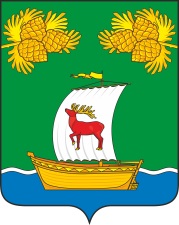 РОССИЙСКАЯ ФЕДЕРАЦИЯИРКУТСКАЯ ОБЛАСТЬАДМИНИСТРАЦИЯЖИГАЛОВСКОГО МУНИЦИПАЛЬНОГО ОБРАЗОВАНИЯПОСТАНОВЛЕНИЕРОССИЙСКАЯ ФЕДЕРАЦИЯИРКУТСКАЯ ОБЛАСТЬАДМИНИСТРАЦИЯЖИГАЛОВСКОГО МУНИЦИПАЛЬНОГО ОБРАЗОВАНИЯПОСТАНОВЛЕНИЕ31.08.2022 г. № 54рп. ЖигаловоПриложениек административному регламенту предоставления муниципальной услуги «Передача жилых помещений муниципального жилищного фонда Жигаловского   муниципального образования  в собственность граждан в порядке приватизации»В _________________________________(указывается наименование местной администрации муниципального образования)Фамилия, имя, отчество (последнее при наличии)Данные паспорта (свидетельства о рождении)ДоляПодписи1.2.3.1);2);3).«»20г.(подпись заявителя
или представителя заявителя)(подпись заявителя
или представителя заявителя)(подпись заявителяили представителя заявителя)(подпись заявителяили представителя заявителя)